Повестка №выездного заседания Совета Старшин Владивостокского Морского Собрания«26» декабря 2018 г.                                                                    г. Владивосток                                                                                          Президиум ДВО РАН                                                                                               ул. Светланская д. 501. Рассмотрение заявлений и приём новых членов Владивостокского Морского Собрания.Ответственный: секретарь ВлМС Колесник Р.В. - 5 мин.2. Рассмотрение предложений деятельности ВлМС по основным памятным датам в январе 2019 г.Ответственный: старшина ВлМС Смирнов Э.Ю. - 5 мин.3. Отчеты руководителей секций по работе за 2018 г. Планы работ на 2019 год. Ответственные: старшины ВлМС- до 10 мин.4. Выступление с информацией по текущим делам Собрания. Подведение итогов работы Собрания за 2018 год.Ответственный: Председатель ВлМС Сиденко К.С. - 10 мин.5. Поздравление и награждение членов ВлМС по итогам года.Ответственный: Председатель ВлМС Сиденко К.С. - 10 мин.6. Справки, объявления - до 3 мин.Ответственный: секретарь ВлМС Колесник Р.В.Председатель ВладивостокскогоМорского Собрания  			 	п/п			     К.С. СиденкоОтветственный секретарьМорского Собрания  						              Р.В. Колесник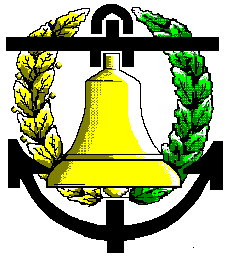 